Generalitat de Catalunya	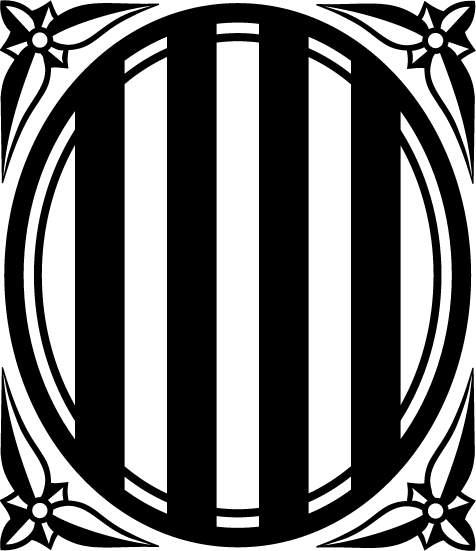 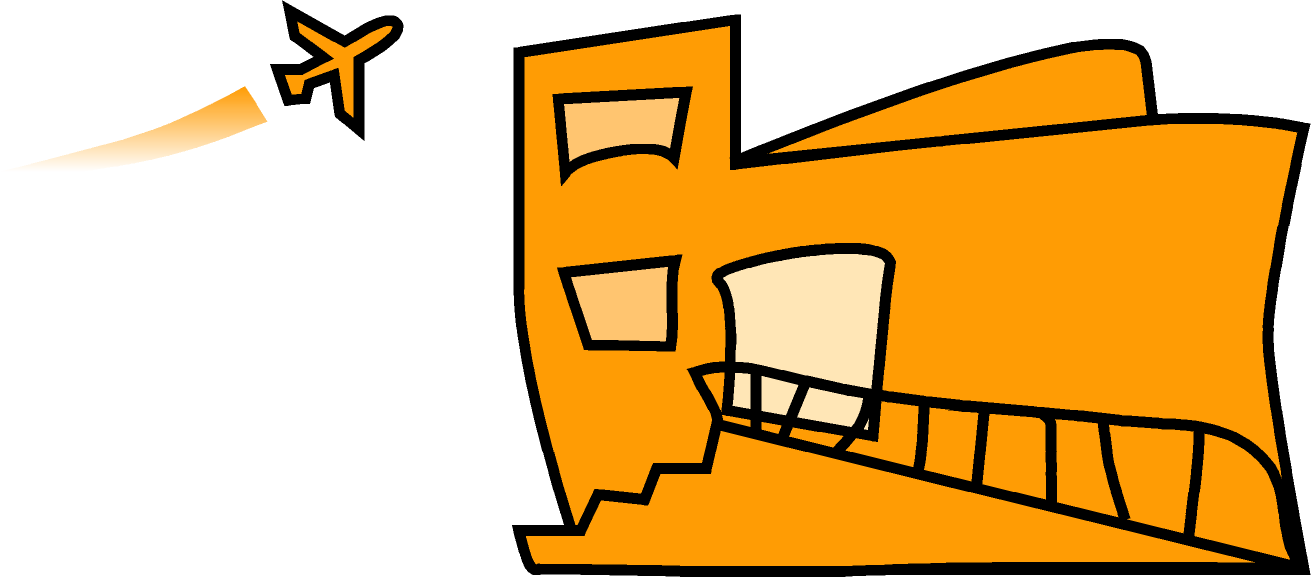 Departament d’EnsenyamentEscola Oficial d’Idiomes del PratHORARIS FRANCÈS*Els divendres lectius són els següents:Grup dilluns/dimecres: 22/9, 20/10, 3/11, 17/11, 1/12, 15/12, 9/3Grup dimarts/dijous: 17/10, 10/11, 24/11, 16/3NIVELLDIESHORES1rDimarts, dijous i divendres*17:00-19:00 Anna Martínez1rDimarts, dijous i divendres*19:00-21:00Anna Martínez2nDilluns, dimecres i divendres*17:00-19:00 Maude Lambert 2nDimarts, dijous i divendres*17:00-19:00Anna López3rDimarts, dijous i divendres*19:00-21:00 Anna López4tDilluns, dimecres i divendres*19:00-21:00  Maude Lambert5èDilluns, dimecres i divendres*19:00-21:00  Anna Martínez